Схемотехника телекоммуникационных устройствВариант (последние цифры пароля) 12С целью приобретения навыков расчета различных усилительных каскадов в контрольную работу 1 включены расчеты широко применяемых однотактных резисторных каскадов предварительного усиления гармонических сигналов на БТ (задача № 1) и инвертирующего усилителя на ОУ (задача №2).Номера вариантов задач, которые должен решить студент, определяются по двум последним цифрам пароля: предпоследняя цифра указывает номер варианта первой задачи, последняя цифра – номер варианта второй задачи.Задача № 1. Начертить принципиальную схему однотактного резисторного каскада предварительного усиления на БТ, включенном по схеме с ОЭ с эмитерной стабилизацией точки покоя. Рассчитать параметры элементов схемы, режим работы каскада по постоянному току, коэффициент усиления в области средних частот, входные параметры каскада и амплитуду входного сигнала.Исходные данные для расчетов приведены в таблицах 1 и 2.Задача №2. Начертить принципиальную схему инвертирующего усилителя на ОУ без указания цепей подачи питания и балансировки (установки нуля), цепей коррекции АЧХ. Рассчитать параметры элементов принципиальной схемы, кроме разделительного конденсатора на входе схемы, определить максимально допустимую амплитуду входного сигнала и граничную частоту (иначе, частоту среза или частоту полюса) АЧХ спроектированного усилителя, глубину обратной связи F*.Исходные данные для расчета приведены в таблице 3.Таблица 1Таблица 2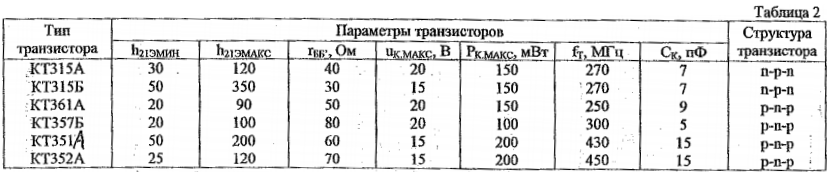 Таблица 3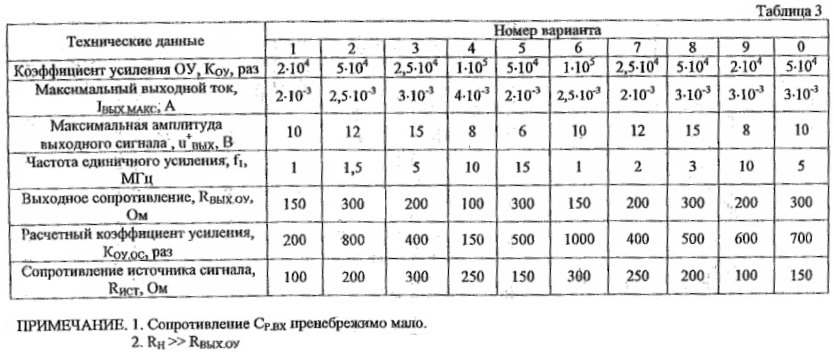 Методические указания по выполнению контрольной работы Задача №1Рекомендуется следующий примерный порядок выполнения первой задачи.1. До проведения расчетов нужно проработать соответствующие главы и параграфы рекомендованной литературы: [1, глава 3, с.23…62, глава 5, с.117…119, 140…151, 181…195], [2, глава 1, с.10…65].После этого из таблиц 1 и 2 нужно выписать условия задачи. Расчет каскада предварительного усиления ведется аналитическим методом.2. Приводится принципиальная схема каскада (рис.1).
Рисунок 1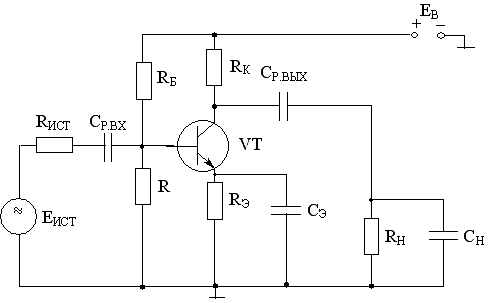 3. Рассчитывается общая нагружающая каскад емкость [2]С0.ВЫХ = СВЫХ.VT + СМ + СН,где СВЫХ.VT – выходная емкость транзистора, которую можно принять приблизительно равной емкости коллекторного перехода СК (см. таблицу 2);СМ – емкость монтажа, которую можно взять примерно равной 5 пФ.4. Находится эквивалентное сопротивление выходной цепи каскада в области верхних частот с учетом заданного относительного коэффициента усиления YВ на верхней частоте [2]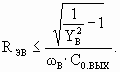 5. Затем из соотношения [2]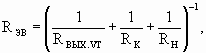 в котором можно пренебречь влиянием большого выходного сопротивления RВЫХ.VT транзистора VT, находят RК 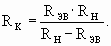 6. Определяется амплитуда тока в нагрузке ImН и ток покоя транзистора iК0Im.Н = Um.Н / RЭВ; iК0 = (2…2,5)Im.Н.7. Напряжение покоя UКО должно быть в несколько раз больше амплитуды сигнала. По условию Um.Н < 2В. Поэтому удобно принять UК0 = 5В (при этом напряжении обычно измеряются параметры транзисторов).8. Расчет элементов схемы эмиттерной стабилизации тока покоя начинается с определения величин токов базы iБ0 и делителя iД.Постоянный ток базы (ток смещения)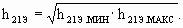 iБ0 = iК0 / h21Э, где Величины коэффициентов передачи тока h21Э.МИН, h21Э.МАКС приведены в таблице 2.Ток делителя смещения:iД = 5 iБО.Падение напряжения на резисторе RЭU0Rэ  (0.2…0.3)UК0.Тогда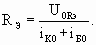 (ГОСТ)Входное сопротивление транзистора VT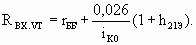 где rББ’ – сопротивление базы (справочный параметр).Потенциал базы UБ0UБ0 = UБЭ0 + U0Rэ,где UБЭ0  0,5 В – напряжение база – эмиттер для маломощных кремниевых транзисторов при токе покоя, измеряемого единицами миллиампер. Расчетная величина тока покоя устанавливается при настройке путем подбора сопротивлений резисторов базового делителя.Напряжение источника питания ЕВ = UК0 + iК0RК + U0Rэ (округлить до целого числа).Сопротивление резисторов делителя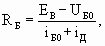 (ГОСТ)R = UБ0 / iД. (ГОСТ)9. Коэффициент усиления каскада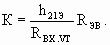 10. Входное сопротивление и входная емкость каскада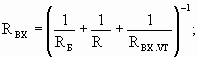 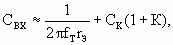 где fТ – граничная частота транзистора (справочный параметр);rЭ = 0,026 / iК0 – сопротивление эмиттера;СК – емкость коллектора (справочный параметр).11. Амплитуда входного сигнала Um.ВХ:Um.ВХ = Um.Н / К.12. Величина допустимых искажений в области нижних частот распределяется с учетом разрешенной к применению элементной базы и других соображений между переходной цепью YН.Ср.вых и цепью СЭRЭ – YН.Сэ.В данном случае ограничений нет и можно принятьYН.Ср.вых = YН.Сэ = YНТогда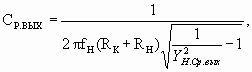 (ГОСТ)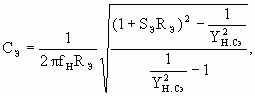 (ГОСТ)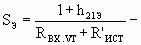 где крутизна характеристики тока эмиттера;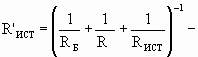 эквивалентное сопротивление тракта, предшествующего транзистору VT.Задача №21. Рекомендуется следующий примерный порядок выполнения второй задачи. До расчетов нужно проработать соответствующие главы и параграфы рекомендованной литературы: [1, глав 3, с.44…50, глава5, с.115…117], [2, глава 2, с.257…286, глава 3, с.297…313].После этого из таблицы 3 нужно выписать условие задачи.2. Приводится принципиальная схема усилителя (рис.2). Размер изображения ОУ 20х40 мм. Дополнительные поля 5мм. В основном поле изображения ОУ помещен знак функционального назначения элемента – усилитель с бесконечно большим коэффициентом усиления. Инвертирующий вход обозначен кружком. В дополнительных полях помещены следующие метки: +Е0, - Е0 – подключение источника питания; FC – подключение цепей коррекции АЧХ; NC – подключение элементов балансировки усилителя. Цепи коррекции и балансировки индивидуальны для каждого усилителя и поэтому на рис.2 не показаны.
Рисунок 2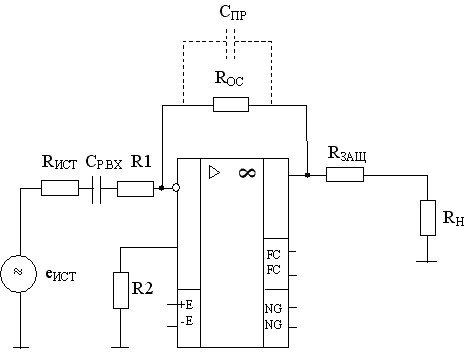 3. Расчет начинается с определения сопротивления защиты RЗАЩ:, (ГОСТ)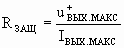 где uВЫХ.МАКС – максимальная амплитуда выходного сигнала; IВЫХ.МАКС – максимальный постоянный выходной ток.Справедливость приведенного выражения можно пояснить с помощью амплитудной характеристики ОУ, приведенной на рис.3. Буквами +Е0 и –Е0 отмечено напряжение источника питания, а буквами u+ВЫХ и u–ВЫХ – максимальная амплитуда выходного сигнала. На рис.3  u+ВЫХ =  u–ВЫХ  , но это условие на практике не всегда выполняется. Полный раствор входной характеристики  uВХ, как правило, измеряется долями милливольта. Поэтому в схемах обработки аналоговых сигналов с помощью ООС его приходится искусственно расширять.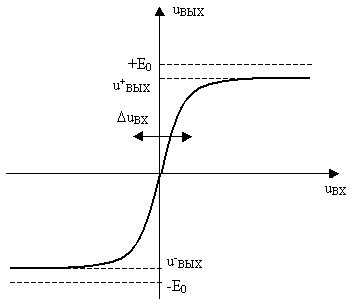 Рисунок 3С помощью RЗАЩ предотвращают перегрузку ОУ. Следует отметить, что значительная часть ОУ снабжена внутренней защитой и тогда RЗАЩ не ставится.4. Далее надо рассчитать сопротивление резистора RОС. При этом следует учитывать два обстоятельства. Во-первых, сопротивление RОС не должно шунтировать нагрузку, а, во-вторых, сопротивление RОС желательно выбирать возможно меньшей величены, чтобы обеспечить минимальные фазовые искажения в цепи ОС.Часто выбирают RОС = (20…40)RЗАЩ. (ГОСТ)5. Прежде чем перейти к расчету R1, следует обратиться к вспомогательным формулам.Сквозной коэффициент усиления ОС с обратной связью К*ОУ.ОС и коэффициент усиления по напряжению с обратной связью КОУ.ОС, практически равные друг другу К*ОУ.ОС = КОУ.ОС, рассчитываются по формулам:;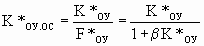 ,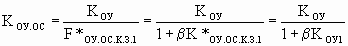 где К*ОУ и КОУ – соответственно сквозной коэффициент усиления и коэффициент усиления по напряжению ОУ без ОС, которые практически равны К*ОУ.ОС  КОУ.ОС. - коэффициент передачи цепи обратной связи.В данном случае  можно выразить через RИСТ, R1 и RОС (см. рис.2).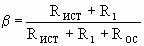 Поскольку по условию заданы КОУ и КОУ.ОС, то в дальнейшем следует использовать формулу для КОУ.ОС.Согласно выражению для КОУ.ОС, рассчитывают  :.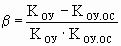 По найденному  находят сопротивление R1. (ГОСТ)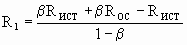 Для того, чтобы не дебалансировать усилитель за счет хотя и малых, но все же имеющих место входных токов, выбирают R2 = RОС.6. Входное и выходное сопротивления рассчитываются по формулам:, 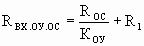 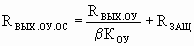 7. Входная емкость самого ОУ (несколько пикофарад) пренебрежимо мала по сравнению с емкостью, вносимой за счет параллельной по входу ООС. Собственно емкостная составляющая цепи ООС создается за счет проходной емкости СПР резистора RОС (на рис.2 обозначена пунктиром). Тогда СВХ.ОУ.ОС  СПР  КОУ.ОС, где СПР  1пФ.8. Максимальная амплитуда выходного сигнала um.ВХ зависит только от максимальной амплитуды выходного сигнала и коэффициента усиления:.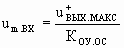 9. Глубина обратной связи .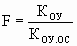 10. Определение граничной частоты (иначе, частоты среза, частоты полюса) ОУ без ОС и с ОС fГР и fГР.ОС. У реальных ОУ АЧХ круто падает при увеличении частоты сигнала. Для проведения инженерных расчетов удобно пользоваться идеализированной АЧХ, приведенной на рис.4. На оси ординат в логарифмическом масштабе отмечается заданная величина коэффициента усиления без ОС КОУ, а на оси абсцисс – частота единичного усиления f1 (это частота, на которой КОУ уменьшается до единицы). Пусть, например, КОУ = 105, f1 = 1МГц. Затем от отметки КОУ = 105 на оси ординат проводится прямая, параллельная оси абсцисс до частоты (в нашем примере это будет 10Гц), и эта точка соединяется с отметкой f1. Всегда наблюдается закономерность: чем больше КОУ тем меньше fГР.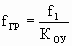 
Рисунок 4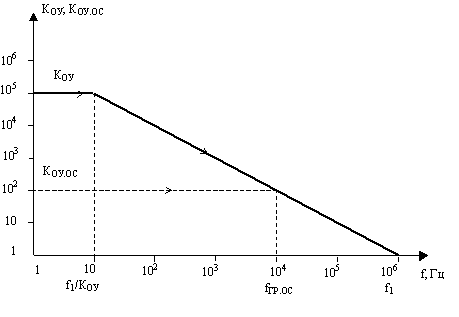 Для нахождения граничной частоты fГР.ОС (иначе, частоты среза, частоты полюса) на оси ординат идеализированной АЧХ отмечается заданный коэффициент усиления с ОС КОУ.ОС (например, КОУ.ОС = 102) и проводится прямая, параллельная оси абсцисс до пересечения с АЧХ (пунктир на рис.4). Из точки пересечения опускаем перпендикуляр на ось абсцисс, который и определит fГР.ОС. АЧХ спроектированного усилителя будет ограничиваться горизонтальной пунктирной линией и склоном АЧХ ОУ.5.3 Правила выполнения и оформления контрольной работы 1 1. Настоящее учебно-методическое пособие и рекомендованная литература [1,2,3] являются основными документами, которыми обязан пользоваться студент. Этой литературы вполне достаточно для выполнения контрольной работы.2. В тексте каждой задачи контрольной работы должны содержаться: техническое задание, таблица используемых параметров усилительного прибора, решение задачи, принципиальная схема рассчитываемого каскада и графики с необходимыми построениями. В конце работы следует дать список использованной литературы, необходимы подпись исполнителя, дата.3. Контрольная работа выполняется в ученической тетради с полями 30-40мм и пронумерованными страницами на одной стороне каждого листа. Другая сторона листа предназначена для внесения студентом исправлений и дополнений по результатам рецензии.4. На обложке тетради студентов-заочников должен быть наклеен адресный бланк.5. Схемы и графики выполняются в тетради или на масштабно-координатной бумаге с соблюдением требований Единой системы конструкторской документации и нумеруются.6. Необходимо соблюдать правила написания единиц измерений и требования гост на начертание элементов принципиальной схемы [3,приложение 3,с. 140]7. Поле вычисления сопротивления какого-либо резистора или емкости конденсатора необходимо сразу же выбрать ближайший номинал по шкале ГОСТа [3,приложение 6,с.142…146] и в дальнейших расчетах использовать только эту величину.8. Формулы, по которым ведётся расчет, обязательно должны быть приведены в тексте. Подставляемые в формулы числовые значения необходимо указывать в основных единицах (вольт, ампер, фарад, генри и т.д.). Окончательный результат должен быть вычислен с точностью до трёх значащих цифр (32700, 3,27 или 0,327), округлен до двух значащих цифр и снабжен знаком основной или производной размерности (миллиампер-мА, килоом-кОм и т.д.).9. Текстовые пояснения к расчетам должны быть предельно кратки, а общий объем работы не должен превышать 10-12 страниц.10. Контрольные работы, выполненные с отступлением от указанных правил, рецензированию не подлежат.Технические данныеНомер вариантаНомер вариантаНомер вариантаНомер вариантаНомер вариантаНомер вариантаНомер вариантаНомер вариантаНомер вариантаНомер вариантаТехнические данные1234567890Марка транзистораКТ315АКТ361АКТ357БКТ351АКТ352АКТ315БКТ361АКТ357БКТ351АКТ352ААмплитуда сигнала на нагрузке, UmН, В1,21,31,41,51,61,41,31,51,21,3Относительный коэффициент усиления на верхней рабочей частоте fВ, YВ, раз0,950,90,850,80,950,90,70,80,950,9Относительный коэффициент усиления на нижней рабочей частоте fН, YН, раз0,80,70,850,750,80,70,750,850,80,7Емкость нагрузки, СН, пФ20253035202530352025Сопротивление нагрузки, RН, кОм100150120200160140100150120170Верхняя рабочая частота, fВ, МГц3,02,52,02,532,02,02,53,02,5Нижняя рабочая частота, fН, Гц501001505010015080607070Внутреннее сопротивление источника сигнала, RИСТ, Ом10050200150501001502005050